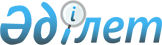 Об утверждении паспортов республиканских бюджетных программ на 2003 год (Министерство труда и социальной защиты населения Республики Казахстан)Постановление Правительства Республики Казахстан от 29 декабря 2002 года N 1429


      Примечание РЦПИ: см. 


 P021429 



 



      В соответствии с 
 Законом 
 Республики Казахстан от 1 апреля 1999 года "О бюджетной системе" Правительство Республики Казахстан постановляет:




      1. Утвердить паспорта республиканских бюджетных программ на 2003 год:



      Министерства труда и социальной защиты населения Республики Казахстан согласно приложениям 192, 193, 194, 195, 196, 197, 198, 199, 200, 201, 202, 203, 204, 205, 206, 207, 208, 209, 210, 211, 212, 213, 214, 215, 216, 217, 218, 219.




      2. Настоящее постановление вступает в силу со дня подписания.


      

Премьер-Министр




      Республики Казахстан





Приложение 192       



к постановлению Правительства



Республики Казахстан    



от 29 декабря 2002 года N 1429 


<*>






      Сноска. Приложение 192 с изменениями - постановлением Правительства Республики Казахстан от 1 июля 2003 года 


 N 150г 


. 




      Министерство труда и социальной



      защиты населения Республики Казахстан



      -------------------------------------



      Администратор бюджетной программы


Паспорт




республиканской бюджетной программы 001




"Административные затраты" на 2003 год



      1. Стоимость: 568793 тысячи тенге (пятьсот шестьдесят восемь миллионов семьсот девяносто три тысячи тенге).



      2. Нормативно-правовая основа бюджетной программы: статьи 1-30 
 Закона 
 Республики Казахстан от 23 июля 1999 года "О государственной службе"; 
 Указ 
 Президента Республики Казахстан от 25 марта 2001 года N 575 "О единой системе оплаты труда работников органов Республики Казахстан, содержащихся за счет государственного бюджета"; 
 постановление 
 Правительства Республики Казахстан от 28 декабря 2000 года N 1920 "О создании территориальных органов Министерства труда и социальной защиты населения Республики Казахстан"; 
 постановление 
 Правительства Республики Казахстан от 20 июля 2001 года N 983 "Вопросы Министерства труда и социальной защиты населения Республики Казахстан"; 
 постановление 
 Правительства Республики Казахстан от 21 декабря 2001 года N 1668 "Некоторые вопросы Министерства труда и социальной защиты населения Республики Казахстан"; 
 постановление 
 Правительства Республики Казахстан от 1 апреля 2003 года N 314 "Об утверждении лимитов штатной численности".



      3. Источники финансирования бюджетной программы: средства республиканского бюджета.



      4. Цель бюджетной программы: обеспечение деятельности центрального аппарата Министерства труда и социальной защиты населения Республики Казахстан и его территориальных подразделений, для достижения максимально эффективного выполнения возложенных функций.



      5. Задачи бюджетной программы: содержание аппаратов центрального и территориальных подразделений Министерства труда и социальной защиты населения Республики Казахстан.



      6. План мероприятий по реализации бюджетной программы:


-------------------------------------------------------------------



N ! Код ! Код !Наименова-!Мероприятия по реализации! Сроки!Ответст-



  !прог-!под- !ние прог- !программы (подпрограммы) !реали-!венные



  !раммы!прог-!рамм (под-!                         !зации !испол-



  !     !раммы!программ) !                         !      !нители



-------------------------------------------------------------------



1 !  2  !  3  !     4    !             5           !   6  !   7



-------------------------------------------------------------------



1.  001        Админист-  Содержание центрального   В те-  Минис-



               ративные   аппарата Министерства     чение  терство



               затраты    труда и социальной защиты года   труда и



                          населения Республики             социаль-



                          Казахстан в пределах             ной за-



         001   Аппарат    утвержденного лимита             щиты на-



               централь-  штатной численности в            селения



               ного       количестве 149 единиц.           Респуб-



               органа                                      лики



                                                           Казах-



                                                           стан


         002   Аппараты   Содержание аппаратов      В те-  Минис-



               террито-   территориальных подраз-   чение  терство



               риальных   делений Министерства      года   труда и



               органов    труда и социальной               социаль-



                          защиты населения                 ной за-



                          Республики Казахстан в           щиты на-



                          пределах утвержденного           селения



                          лимита штатной числен-           Респуб-



                          ности в количестве 1180          лики



                          единиц                           Казах-



                                                           стан



------------------------------------------------------------------



      7. Ожидаемые результаты выполнения бюджетной программы: качественное и своевременное выполнение функций, возложенных на Министерство труда и социальной защиты населения Республики Казахстан.




Приложение 193       



к постановлению Правительства



Республики Казахстан    



от 29 декабря 2002 года N 1429 


<*>





      Сноска. Приложение 193 с изменениями - постановлением Правительства Республики Казахстан от 1 июля 2003 года 


 N 150г 


; от 30 декабря 2003 года 


 N 150аф 


.




      Министерство труда и социальной



      защиты населения Республики Казахстан



      -------------------------------------



      Администратор бюджетной программы


Паспорт




республиканской бюджетной программы 006




"Выполнение обязательств прошлых лет"




на 2003 год



      1. Стоимость: 799907 тысяч тенге (семьсот девяносто девять миллионов девятьсот семь тысяч тенге).



      2. Нормативно-правовая основа бюджетной программы: 
 статья 13 
 Закона Республики Казахстан от 18 декабря 1992 года "О социальной защите граждан, пострадавших вследствие ядерных испытаний на Семипалатинском испытательном ядерном полигоне".



      3. Источники финансирования бюджетной программы: средства республиканского бюджета.



      4. Цель бюджетной программы: социальная защита отдельных категорий граждан, пострадавших вследствие ядерных испытаний на Семипалатинском ядерном испытательном полигоне.



      5. Задачи бюджетной программы: выполнение обязательств прошлых лет перед гражданами, вышедшими на пенсию до 1 января 1998 года по выплате надбавок к пенсиям.



      6. План мероприятий по реализации бюджетной программы:


-------------------------------------------------------------------



N ! Код ! Код !Наименова-!Мероприятия по реализации! Сроки!Ответст-



  !прог-!под- !ние прог- !программы (подпрограммы) !реали-!венные



  !раммы!прог-!рамм (под-!                         !зации !испол-



  !     !раммы!программ) !                         !      !нители



-------------------------------------------------------------------



1 !  2  !  3  !     4    !             5           !   6  !   7



-------------------------------------------------------------------



1.  006        Выполнение Выплата надбавок к пен-   В те-  Минис-



               обяза-     сиям граждан, пострадав-  чение  терство



               зательств  шим вследствие ядерных    года   труда и



               прошлых    испытаний на Семипалатин-        социаль-



               лет        ском испытательном               ной за-



                          ядерном полигоне.                щиты на-



                          Выплата надбавок к               селения



                          пенсиям наследникам              Респуб-



         030   Надбавка   умерших граждан, прожи-          лики



               к пенсиям  вавшим и проживающим по          Казах-



               граждан,   следующим зонам:                 стан



               пострадав- чрезвычайного и макси-



               ших вслед- мального радиационного



               ствие      риска: (Бескарагайский,



               ядерных    Абайский районы Восточно-



               испытаний  Казахстанской области;



               на Семипа- Абралинский и Жанасемей-



               латинском  ский районы г. Семипала-



               испыта-    тинска), повышенного



               тельном    радиационного риска:



               ядерном    (г. Семипалатинск кроме



               полигоне   Абралинского и Жанасемей-



                          ского районов),



                          г. Усть-Каменогорск, 



                          г. Курчатов, г. Риддер, 



                          Глубоковский, Уланский, 



                          Зыряновский, Аягозкий, 



                          Бородулихинский, 



                          Жарминский районы



                          Восточно-Казахстанской 



                          области. 



                          Минимального



                          радиационного риска: 



                          Тарбагатайский, 



                          Кокпектинский, 



                          Урджарский районы



                          Восточно-Казахстанской 



                          области.



                          Среднегодовая численность



                          получателей - 40835



                          человек, в том числе



                          наследники умерших



                          граждан - 38114 человек.



-------------------------------------------------------------------



      7. Ожидаемые результаты выполнения бюджетной программы: выполнение обязательств прошлых лет по выплате надбавок к пенсиям.




Приложение 194       



к постановлению Правительства



Республики Казахстан    



от 29 декабря 2002 года N 1429


      Министерство труда и социальной



      защиты населения Республики Казахстан



      -------------------------------------



      Администратор бюджетной программы


Паспорт




республиканской бюджетной программы 010




"Повышение квалификации и переподготовка кадров"




на 2003 год



      1. Стоимость: 2 045 тысяч тенге (два миллиона сорок пять тысяч тенге).



      2. Нормативно-правовая основа бюджетной программы: 
 статьи 3 
, 
 6  
, 
 8  
, 
 9  
 Закона Республики Казахстан от 23 июля 1999 года "О государственной службе"; 
 постановление 
 Правительства Республики Казахстан от 20 июля 2001 года N 983 "Вопросы Министерства труда и социальной защиты населения Республики Казахстан".



      3. Источники финансирования бюджетной программы: средства республиканского бюджета.



      4. Цель бюджетной программы: обновление теоретических и практических знаний, умений и навыков по образовательным программам в сфере профессиональной деятельности в соответствии с предъявляемыми квалификационными требованиями для эффективного выполнения своих должностных обязанностей и совершенствования профессионального мастерства.



      5. Задачи бюджетной программы: повышение профессиональной квалификации государственных служащих.



      6. План мероприятий по реализации бюджетной программы:


-------------------------------------------------------------------



N ! Код ! Код !Наименова-!Мероприятия по реализации! Сроки!Ответст-



  !прог-!под- !ние прог- !программы (подпрограммы) !реали-!венные



  !раммы!прог-!рамм (под-!                         !зации !испол-



  !     !раммы!программ) !                         !      !нители



-------------------------------------------------------------------



1 !  2  !  3  !     4    !             5           !   6  !   7



-------------------------------------------------------------------



1.  010        Повышение  Приобретение услуг по     В те-  Минис-



               квалифика- повышению квалификации    чение  терство



               ции и пе-  государственных служащих  года   труда и



               реподго-   согласно утвержденному           социаль-



               товка      плану повышения                  ной за-



               кадров     квалификации, в том числе        щиты на-



                          обучение государственному        селения



         005   Повышение  языку.                           Респуб-



               квалифика- Среднегодовое количество         лики



               ции госу-  государственных служащих,        Казах-



               дарствен-  проходящих курсы повыше-         стан



               ных слу-   ния квалификации, - 400



               жащих      человек.



-------------------------------------------------------------------



      7. Ожидаемые результаты выполнения бюджетной программы: повышение профессионального уровня государственных служащих путем формирования и развития стройной системы качественного обучения государственных служащих, которая отвечает требованиям профессиональной государственной службы, в соответствии с современными экономическими условиями и ресурсными возможностями государства.




Приложение 195       



к постановлению Правительства



Республики Казахстан    



от 29 декабря 2002 года N 1429 


<*>






      Сноска. Приложение 195 с изменениями - постановлением Правительства Республики Казахстан от 1 июля 2003 года 


 N 150г 


. 




      Министерство труда и социальной



      защиты населения Республики Казахстан



      -------------------------------------



      Администратор бюджетной программы


Паспорт




республиканской бюджетной программы 030




"Пенсионная программа" на 2003 год




      1. Стоимость: 147866034 тысячи тенге (сто сорок семь миллиардов восемьсот шестьдесят шесть миллионов тридцать четыре тысячи тенге).



      2. Нормативно-правовая основа бюджетной программы: 
 статья 2 
 Закона Республики Казахстан от 20 июня 1997 года "О пенсионном обеспечении в Республике Казахстан"; "Инструкция о порядке организации назначения и выплаты пенсионных выплат, государственных социальных пособий и государственных специальных пособий из Центра", утвержденная 
 приказом 
 Министра труда и социальной защиты населения Республики Казахстан от 25 марта 2001 года N 17-П, зарегистрированная Министерством юстиции Республики Казахстан от 26 марта 2001 года N 1432.



      3. Источники финансирования бюджетной программы: средства республиканского бюджета.



      4. Цель бюджетной программы: выполнение гарантированных государством обязательств в части социального обеспечения по возрасту.



      5. Задачи бюджетной программы: своевременная выплата назначенных в соответствии с 
 Законом 
 Республики Казахстан "О пенсионном обеспечении в Республике Казахстан" пенсионных выплат с учетом ежегодного повышения размеров пенсий.



      6. План мероприятий по реализации бюджетной программы:


-------------------------------------------------------------------



N ! Код ! Код !Наименова-!Мероприятия по реализации! Сроки!Ответст-



  !прог-!под- !ние прог- !программы (подпрограммы) !реали-!венные



  !раммы!прог-!рамм (под-!                         !зации !испол-



  !     !раммы!программ) !                         !      !нители



-------------------------------------------------------------------



1 !  2  !  3  !     4    !             5           !   6  !   7



-------------------------------------------------------------------



1.  030        Пенсионная Повышение размеров        Январь Минис-



               программа  пенсионных выплат из       2003  терство



                          Государственного центра    года  труда и



                          по выплате пенсий.               социаль-



                                                           ной за-



         030   Выплата    В соответствии с решением В те-  щиты на-



               солидар-   Правительства Республики  чение  селения



               ных пенсий Казахстан своевременное   года   Респуб-



                          осуществление пенсионных         лики



                          выплат.                          Казах-



                          Прогнозируемая среднего-         стан



                          довая численность



                          получателей пенсий



                          составит 1675486 человек.



-------------------------------------------------------------------



      7. Ожидаемые результаты выполнения бюджетной программы: обеспечение ежемесячным доходом лиц, достигших пенсионного возраста.




Приложение 196       



к постановлению Правительства



Республики Казахстан    



от 29 декабря 2002 года N 1429 


<*>






      Сноска. Приложение 196 с изменениями - постановлением Правительства Республики Казахстан от 1 июля 2003 года 


 N 150г 


. 




      Министерство труда и социальной



      защиты населения Республики Казахстан



      -------------------------------------



      Администратор бюджетной программы


Паспорт




республиканской бюджетной программы 031




"Государственные социальные пособия"




на 2003 год




      1. Стоимость: 36115181 тысяча тенге (тридцать шесть миллиардов сто пятнадцать миллионов сто восемьдесят одна тысяча тенге).



      2. Нормативно-правовая основа бюджетной программы: 
 статья 2 
 Закона Республики Казахстан от 16 июня 1997 года "О государственных социальных пособиях по инвалидности, по случаю потери кормильца и по возрасту в Республике Казахстан"; "Инструкция о порядке организации назначения и выплаты пенсионных выплат, государственных социальных пособий и государственных специальных пособий из Центра", утвержденная 
 приказом 
 Министра труда и социальной защиты населения Республики Казахстан от 25 марта 2001 года N 17-П, зарегистрированная Министерством юстиции Республики Казахстан от 26 марта 2001 года N 1432.



      3. Источники финансирования бюджетной программы: средства республиканского бюджета.



      4. Цель бюджетной программы: обеспечение гарантированных государством обязательств в части социального обеспечения по возрасту, инвалидности, потери кормильца в установленных Законом размерах.



      5. Задачи бюджетной программы: своевременная выплата государственных социальных пособий.



      6. План мероприятий по реализации бюджетной программы:


-------------------------------------------------------------------



N ! Код ! Код !Наименова-!Мероприятия по реализации! Сроки!Ответст-



  !прог-!под- !ние прог- !программы (подпрограммы) !реали-!венные



  !раммы!прог-!рамм (под-!                         !зации !испол-



  !     !раммы!программ) !                         !      !нители



-------------------------------------------------------------------



1 !  2  !  3  !     4    !             5           !   6  !   7



-------------------------------------------------------------------



1.  031        Государст-



               венные



               социальные



               пособия



                          Своевременная выплата     В те-  Минис-



         030   По инва-   государственных социаль-  чение  терство



               лидности   ных пособий.              года   труда и



                          Прогнозируемая среднего-         социаль-



         031   По случаю  довая численность полу-          ной за-



               потери     чателей государственных          щиты на-



               кормильца  социальных пособий               селения



                          составит 670602 человек.         Респуб-



         032   По возрас-                                  лики



               ту                                          Казах-



                                                           стан



-------------------------------------------------------------------



      7. Ожидаемые результаты выполнения бюджетной программы: обеспечение ежемесячным доходом инвалидов, семей, потерявших кормильца и граждан пожилого возраста.




Приложение 197       



к постановлению Правительства



Республики Казахстан    



от 29 декабря 2002 года N 1429


      Министерство труда и социальной



      защиты населения Республики Казахстан



      -------------------------------------



      Администратор бюджетной программы


Паспорт




республиканской бюджетной программы 032




"Специальные государственные пособия"




на 2003 год



      1. Стоимость: 5 686 685 тысяч тенге (пять миллиардов шестьсот восемьдесят шесть миллионов шестьсот восемьдесят пять тысяч тенге).



      2. Нормативно-правовая основа бюджетной программы: 
 статья 2 
 Закона Республики Казахстан "О специальном государственном пособии в Республике Казахстан" от 5 апреля 1999 года; 
 постановление 
 Правительства Республики Казахстан от 31 января 2001 года N 161 "Об утверждении Правил назначения и выплаты специального государственного пособия".



      3. Источники финансирования бюджетной программы: средства республиканского бюджета.



      4. Цель бюджетной программы: социальная поддержка отдельных категорий граждан.



      5. Задачи бюджетной программы: своевременная выплата специальных государственных пособий.



      6. План мероприятий по реализации бюджетной программы:


-------------------------------------------------------------------



N ! Код ! Код !Наименова-!Мероприятия по реализации! Сроки!Ответст-



  !прог-!под- !ние прог- !программы (подпрограммы) !реали-!венные



  !раммы!прог-!рамм (под-!                         !зации !испол-



  !     !раммы!программ) !                         !      !нители



-------------------------------------------------------------------



1 !  2  !  3  !     4    !             5           !   6  !   7



-------------------------------------------------------------------



1.  032        Специаль-



               ные госу-



               дарствен-



               ные посо-



               бия


         007   Инвалиды   Своевременная выплата     В те-  Минис-



               Великой    специальных государствен- чение  терство



               Отечест-   ных пособий.              года   труда и



               венной     Прогнозируемая среднего-         социаль-



               войны      довая численность                ной за-



                          получателей специальных          щиты на-



         008   Участники  государственных пособий          селения



               Великой    составит 139831 человек.         Респуб-



               Отечест-                                    лики



               венной                                      Казах-



               войны                                       стан


         009   Лица, при-



               равненные



               к инвали-



               дам Вели-



               кой Оте-



               чественной



               войны


         013   Лица, при-



               равненные



               к участни-



               кам Вели-



               кой Оте-



               чественной



               войны


         014   Вдовы



               воинов,



               погибших в



               Великой



               Отечест-



               венной



               войне


         016   Жены



               (мужья)



               умерших



               инвалидов



               Великой



               Отечест-



               венной



               войны


         030   Герои



               Советского



               Союза,



               Герои



               Социалис-



               тического



               труда,



               кавалеры



               орденов



               Славы трех



               степеней,



               трудовой



               Славы трех



               степеней



-------------------------------------------------------------------



      7. Ожидаемые результаты выполнения бюджетной программы: обеспечение дополнительным ежемесячным доходом отдельных категорий граждан.




Приложение 198       



к постановлению Правительства



Республики Казахстан    



от 29 декабря 2002 года N 1429


      Министерство труда и социальной



      защиты населения Республики Казахстан



      -------------------------------------



      Администратор бюджетной программы


Паспорт




республиканской бюджетной программы 033




"Единовременные государственные денежные компенсации"




на 2003 год



      1. Стоимость: 378 430 тысяч тенге (триста семьдесят восемь миллионов четыреста тридцать тысяч тенге).



      2. Нормативно-правовая основа бюджетной программы: 
 статья 12 
 Закона Республики Казахстан от 18 декабря 1992 года "О социальной защите граждан, пострадавших вследствие ядерных испытаний на Семипалатинском испытательном ядерном полигоне".



      3. Источники финансирования бюджетной программы: средства республиканского бюджета.



      4. Цель бюджетной программы: дополнительная социальная помощь.



      5. Задачи бюджетной программы: выплата денежной компенсации пенсионерам, получателям государственных социальных пособий, пострадавшим вследствие ядерных испытаний на Семипалатинском испытательном ядерном полигоне.



      6. План мероприятий по реализации бюджетной программы:


-------------------------------------------------------------------



N ! Код ! Код !Наименова-!Мероприятия по реализации! Сроки!Ответст-



  !прог-!под- !ние прог- !программы (подпрограммы) !реали-!венные



  !раммы!прог-!рамм (под-!                         !зации !испол-



  !     !раммы!программ) !                         !      !нители



-------------------------------------------------------------------



1 !  2  !  3  !     4    !             5           !   6  !   7



-------------------------------------------------------------------



1.  033        Единовре-  Погашение задолженности   В те-  Минис-



               менные     прошлых лет по выплате    чение  терство



               государст- единовременных денежных   года   труда и



               венные     компенсаций.                     социаль-



               денежные   Выплата единовременных           ной за-



               компенса-  денежных компенсаций             щиты на-



               ции        пенсионерам, получателям         селения



                          государственных                  Респуб-



         030   Пенсионе-  социальных пособий.              лики



               рам, полу- Прогнозируемая среднего-         Казах-



               чателям    довая численность                стан



               государст- получателей единовремен-



               венных     ной денежной компенсации



               социальных составит 28957 человек.



               пособий,



               пострадав-



               шим вслед-



               ствие



               ядерных



               испытаний



               на Семипа-



               латинском



               испыта-



               тельном



               ядерном



               полигоне



-------------------------------------------------------------------



      7. Ожидаемые результаты выполнения бюджетной программы: социальная поддержка отдельных категорий граждан.




Приложение 199       



к постановлению Правительства



Республики Казахстан    



от 29 декабря 2002 года N 1429


      Министерство труда и социальной



      защиты населения Республики Казахстан



      -------------------------------------



      Администратор бюджетной программы


Паспорт




республиканской бюджетной программы 035




"Реабилитация инвалидов и ветеранов"




на 2003 год



      1. Стоимость: 51 590 тысяч тенге (пятьдесят один миллионов пятьсот девяносто тысяч тенге).



      2. Нормативно-правовая основа бюджетной программы: 
 статья 19 
 Закона Республики Казахстан от 21 июня 1991 года "О социальной защищенности инвалидов в Республике Казахстан"; 
 постановление 
 Правительства Республики Казахстан от 29 декабря 2001 года N 1758 "О Программе реабилитации инвалидов на 2002-2005 годы".



      3. Источники финансирования бюджетной программы: средства республиканского бюджета.



      4. Цель бюджетной программы: реабилитация инвалидов и ветеранов.



      5. Задачи бюджетной программы: обеспечение инвалидов и ветеранов лечебно-профилактическими мероприятиями, направленными на их оздоровление в здравницах республики, выигравших тендер на размещение государственного заказа на предоставление услуг по санаторно-курортному лечению.



      6. План мероприятий по реализации бюджетной программы:


-------------------------------------------------------------------



N ! Код ! Код !Наименова-!Мероприятия по реализации! Сроки!Ответст-



  !прог-!под- !ние прог- !программы (подпрограммы) !реали-!венные



  !раммы!прог-!рамм (под-!                         !зации !испол-



  !     !раммы!программ) !                         !      !нители



-------------------------------------------------------------------



1 !  2  !  3  !     4    !             5           !   6  !   7



-------------------------------------------------------------------



1.  035        Реабили-   Обеспечение инвалидов и   В те-  Минис-



               тация      ветеранов лечебно-профи-  чение  терство



               инвалидов  лактическими мероприя-    года   труда и



               и ветера-  тиями, направленными на          социаль-



               нов        их оздоровление в                ной за-



                          здравницах республики,           щиты на-



                          выигравших тендер на             селения



                          размещение государствен-         Респуб-



                          ного заказа на предос-           лики



                          тавление услуг по                Казах-



                          санаторно-курортному             стан



                          лечению.



                          Реабилитацией плани-



                          руется охватить 1984



                          инвалидов и ветеранов.



------------------------------------------------------------------- 


<*>





      Сноска. В пункт 6 внесены изменения - постановлением Правительства РК от 11 ноября 2003 г. 


 N 150о 


 .





      7. Ожидаемые результаты выполнения бюджетной программы: выполнение индивидуальной программы реабилитации инвалидов в части предоставления санаторно-курортного лечения, улучшение общего состояния здоровья инвалидов и ветеранов.




Приложение 200       



к постановлению Правительства



Республики Казахстан    



от 29 декабря 2002 года N 1429


      Министерство труда и социальной



      защиты населения Республики Казахстан



      -------------------------------------



      Администратор бюджетной программы


Паспорт




республиканской бюджетной программы 036 "Исследования




по вопросам занятости, социального страхования и труда"




на 2003 год



      1. Стоимость: 8 250 тысяч тенге (восемь миллионов двести пятьдесят тысяч тенге).



      2. Нормативно-правовая основа бюджетной программы: 
 статья 35 
 Закона Республики Казахстан от 21 июня 1991 года "О социальной защищенности инвалидов в Республике Казахстан"; 
 статьи 6 
, 
 11 
, 
 15 Закона 
 Республики Казахстан от 22 января 1993 года "Об охране труда"; 
 статьи 6 
, 
 12 Закона 
 Республики Казахстан от 23 января 2001 года "О занятости населения"; 
 статья 6 
 Закона Республики Казахстан от 17 июля 2001 года "О государственной адресной социальной помощи"; 
 статья 7 
 Закона Республики Казахстан от 11 июля 2002 года "О социальной и медико-педагогической коррекционной поддержке детей с ограниченными возможностями"; 
 постановление 
 Правительства Республики Казахстан от 14 января 1997 года N 64 "О работе по дальнейшему совершенствованию подзаконных актов"; 
 постановление 
 Правительства Республики Казахстан от 20 июля 2001 года N 983 "Вопросы Министерства труда и социальной защиты населения Республики Казахстан"; 
 постановление 
 Правительства Республики Казахстан от 29 декабря 2001 года N 1758 "О Программе реабилитации инвалидов на 2002-2005 годы".



      3. Источники финансирования бюджетной программы: средства республиканского бюджета.



      4. Цель бюджетной программы: обеспечение нормативно-правовой базой для совершенствования системы социальной защиты, занятости населения и охраны труда.



      5. Задачи бюджетной программы: проведение исследований и разработка нормативных документов по проблемам занятости, охраны труда, государственных стандартов социального обслуживания.



      6. План мероприятий по реализации бюджетной программы:


-------------------------------------------------------------------



N ! Код ! Код !Наименова-!Мероприятия по реализации! Сроки!Ответст-



  !прог-!под- !ние прог- !программы (подпрограммы) !реали-!венные



  !раммы!прог-!рамм (под-!                         !зации !испол-



  !     !раммы!программ) !                         !      !нители



-------------------------------------------------------------------



1 !  2  !  3  !     4    !             5           !   6  !   7



-------------------------------------------------------------------



1.  036        Исследова- 1. Разработка и издание   В те-  Минис-



               вания по   методических рекомендаций чение  терство



               вопросам   по анализу состояния      года   труда и



               занятости, региональных рынков              социаль-



               социаль-   труда.                           ной за-



               ного стра- 2. Разработка государст-         щиты на-



               хования    венных стандартов                селения



               и труда    социального обслуживания         Респуб-



                          и Правил организации             лики



                          социального обслуживания         Казах-



                          одиноких инвалидов и             стан



                          престарелых граждан,



                          детей с ограниченными



                          возможностями.



                          3. Проведение исследова-



                          ний и разработка механиз-



                          ма определения среднеду-



                          шевого дохода малообеспе-



                          ченных граждан.



                          4. Разработка межотрасле-



                          вых нормативных актов на



                          государственном языке (с



                          переводом на русский



                          язык) по выдаче за счет



                          средств работодателя



                          специальной одежды,



                          специальной обуви и дру-



                          гих средств индивидуальной



                          защиты (СИЗ) по следующим



                          видам экономической



                          деятельности:



                          - сельское, водное, лесное



                          и коммунальное хозяйство



                          (3 тома);



                          - строительные работы,



                          транспорт и связь,



                          машиностроение и металло-



                          обработка, радиоактивные



                          вещества (3 тома);



                          - здравоохранение и



                          полиграфия (2 тома).



-------------------------------------------------------------------



      7. Ожидаемые результаты выполнения бюджетной программы: обеспечение нормативно-правовыми актами в области социальной защиты населения, охраны труда, занятости населения.




Приложение 201       



к постановлению Правительства



Республики Казахстан    



от 29 декабря 2002 года N 1429


      Министерство труда и социальной



      защиты населения Республики Казахстан



      -------------------------------------



      Администратор бюджетной программы


Паспорт




республиканской бюджетной программы 038




"Предоставление медицинских услуг по протезированию и




обеспечение протезно-ортопедическими изделиями"




на 2003 год



      1. Стоимость: 297 491 тысяча тенге (двести девяносто семь миллионов четыреста девяносто одна тысяча тенге).



      2. Нормативно-правовая основа бюджетной программы: 
 статья 35 
 Закона Республики Казахстан от 21 июня 1991 года "О социальной защищенности инвалидов в Республике Казахстан"; 
 постановление 
 Правительства Республики Казахстан от 29 декабря 2001 года N 1758 "О Программе реабилитации инвалидов на 2002-2005 годы"; "Инструкция о порядке предоставления населению Республики Казахстан протезно-ортопедической помощи", утвержденная 
 приказом 
 Министра труда и социальной защиты населения Республики Казахстан от 1 апреля 1998 года N 88-П, зарегистрированная Министерством юстиции Республики Казахстан от 19 мая 1999 года N 763.



      3. Источники финансирования бюджетной программы: средства республиканского бюджета.



      4. Цель бюджетной программы: адаптация и интеграция инвалидов в общество.



      5. Задачи бюджетной программы: предоставление медицинских услуг по протезированию и обеспечение протезно-ортопедическими изделиями.



      6. План мероприятий по реализации бюджетной программы:


-------------------------------------------------------------------



N ! Код ! Код !Наименова-!Мероприятия по реализации! Сроки!Ответст-



  !прог-!под- !ние прог- !программы (подпрограммы) !реали-!венные



  !раммы!прог-!рамм (под-!                         !зации !испол-



  !     !раммы!программ) !                         !      !нители



-------------------------------------------------------------------



1 !  2  !  3  !     4    !             5           !   6  !   7



-------------------------------------------------------------------



1.  038        Предостав- Обеспечение протезно-     В те-  Минис-



               ление      ортопедическими изделия-  чение  терство



               медицин-   ми, в том числе современ- года   труда и



               ских услуг ными протезами по новой          социаль-



               по проте-  технологии: протезами            ной за-



               зированию  рук, голени, бедра,              щиты на-



               и обеспе-  аппаратами, ортопедичес-         селения



               чение      кой обувью и другими             Респуб-



               протезно-  изделиями; оказание              лики



               ортопеди-  медицинских услуг по             Казах-



               ческими    протезированию.                  стан



               изделиями  Среднегодовая численность



                          инвалидов, которые будут



                          обеспечены протезирова-



                          нием, составит 8500



                          человек.



-------------------------------------------------------------------



      7. Ожидаемые результаты выполнения бюджетной программы: реабилитация инвалидов, нуждающихся в протезировании верхних и нижних конечностей; обеспечение протезно-ортопедическими изделиями, в том числе протезами, изготовленными по новой технологии.




Приложение 202       



к постановлению Правительства



Республики Казахстан    



от 29 декабря 2002 года N 1429


      Министерство труда и социальной



      защиты населения Республики Казахстан



      -------------------------------------



      Администратор бюджетной программы


Паспорт




республиканской бюджетной программы 042




"Обеспечение сурдосредствами и сурдопомощью инвалидов,




в том числе детей-инвалидов" на 2003 год



      1. Стоимость: 92 588 тысяч тенге (девяносто два миллиона пятьсот восемьдесят восемь тысяч тенге).



      2. Нормативно-правовая основа бюджетной программы: 
 статья 35 
 Закона Республики Казахстан от 21 июня 1991 года "О социальной защищенности инвалидов в Республике Казахстан"; 
 статья 15 
 Закона Республики Казахстан от 11 июля 2002 года "О социальной и медико-педагогической коррекционной поддержке детей с ограниченными возможностями"; 
 постановление 
 Правительства Республики Казахстан от 29 декабря 2001 года N 1758 "О программе реабилитации инвалидов на 2002-2005 годы".



      3. Источники финансирования бюджетной программы: средства республиканского бюджета.



      4. Цель бюджетной программы: адаптация и интеграция инвалидов с нарушением слуха в общество.



      5. Задачи бюджетной программы: обеспечение инвалидов, в том числе детей-инвалидов сурдосредствами и оказание им слухопротезной помощи.



      6. План мероприятий по реализации бюджетной программы:


-------------------------------------------------------------------



N ! Код ! Код !Наименова-!Мероприятия по реализации! Сроки!Ответст-



  !прог-!под- !ние прог- !программы (подпрограммы) !реали-!венные



  !раммы!прог-!рамм (под-!                         !зации !испол-



  !     !раммы!программ) !                         !      !нители



-------------------------------------------------------------------



1 !  2  !  3  !     4    !             5           !   6  !   7



-------------------------------------------------------------------



1.  042        Обеспече-  Обеспечение сурдосредст-  В те-  Минис-



               ние сурдо- вами (слуховыми аппара-   чение  терство



               средствами тами, многофункциональ-   года   труда и



               и сурдо-   ной сигнальной системой,         социаль-



               помощью    звукоусиливающей аппара-         ной за-



               инвалидов, турой, беспроводными             щиты на-



               в том чис- учебными классами) и             селения



               ле детей-  оказание слухопротезной          Респуб-



               инвалидов  помощи инвалидам по              лики



                          слуху.                           Казах-



                          Для повышения эффективности      стан



                          представления слухопротезной 



                          помощи инвалидам по слуху - 



                          приобретение 1 анализатора. 



                          Среднегодовая численность 



                          инвалидов, которые будут 



                          обеспечены сурдосредствами - 



                          5747 человек, в том числе 



                          детей инвалидов - 940 человек                          



                                     ------------------------------------------------------------------- 


<*>





      Сноска. В пункт 6 внесены изменения - постановлением Правительства РК от 11 ноября 2003 г. 


 N 150о 


 .





      7. Ожидаемые результаты выполнения бюджетной программы: обеспечение сурдотехникой и реабилитация инвалидов по слуху, в том числе детей с нарушением слуха, обучающихся в специальных коррекционных учреждениях системы Министерства образования и науки Республики Казахстан.




Приложение 203       



к постановлению Правительства



Республики Казахстан    



от 29 декабря 2002 года N 1429


      Министерство труда и социальной



      защиты населения Республики Казахстан



      -------------------------------------



      Администратор бюджетной программы


Паспорт




республиканской бюджетной программы 043




"Обеспечение тифлосредствами инвалидов,




в том числе детей-инвалидов" на 2003 год



      1. Стоимость: 65 046 тысяч тенге (шестьдесят пять миллионов сорок шесть тысяч тенге).



      2. Нормативно-правовая основа бюджетной программы: 
 статья 35 
 Закона Республики Казахстан от 21 июня 1991 года "О социальной защищенности инвалидов в Республике Казахстан"; 
 статья 15 
 Закона Республики Казахстан от 11 июля 2002 года "О социальной и медико-педагогической коррекционной поддержке детей с ограниченными возможностями"; 
 постановление 
 Правительства Республики Казахстан от 29 декабря 2001 года N 1758 "О Программе реабилитации инвалидов на 2002-2005 годы".



      3. Источники финансирования бюджетной программы: средства республиканского бюджета.



      4. Цель бюджетной программы: адаптация и интеграция инвалидов в общество.



      5. Задачи бюджетной программы: обеспечение тифлосредствами инвалидов по зрению, в том числе детей-инвалидов.



      6. План мероприятий по реализации бюджетной программы:


-------------------------------------------------------------------



N ! Код ! Код !Наименова-!Мероприятия по реализации! Сроки!Ответст-



  !прог-!под- !ние прог- !программы (подпрограммы) !реали-!венные



  !раммы!прог-!рамм (под-!                         !зации !испол-



  !     !раммы!программ) !                         !      !нители



-------------------------------------------------------------------



1 !  2  !  3  !     4    !             5           !   6  !   7



-------------------------------------------------------------------



1.  043        Обеспече-  Обеспечение тифломагнито- В те-  Минис-



               ние тифло- лами, читающими машинами, чение  терство



               средствами компьютерами с Брайлев-   года   труда и



               инвалидов, ским дисплеем, компьюте-         социаль-



               в том чис- рами с программой увели-         ной за-



               ле детей-  чения экрана.                    щиты на-



               инвалидов  Среднегодовая численность        селения



                          инвалидов по зрению,             Респуб-



                          которые будут обеспечены         лики



                          тифлосредствами, - 6557          Казах-



                          человек, в том числе             стан



                          детей-инвалидов - 576



                          человек.



-------------------------------------------------------------------



      7. Ожидаемые результаты выполнения бюджетной программы: обеспечение тифлотехникой и реабилитация инвалидов по зрению, а также детей с нарушением зрения, обучающихся в специальных коррекционных учреждениях системы Министерства образования и науки Республики Казахстан.




Приложение 204       



к постановлению Правительства



Республики Казахстан    



от 29 декабря 2002 года N 1429 


<*>






      Сноска. Приложение 204 с изменениями - постановлением Правительства Республики Казахстан от 1 июля 2003 года 


 N 150г 


. 




      Министерство труда и социальной



      защиты населения Республики Казахстан



      -------------------------------------



      Администратор бюджетной программы


Паспорт




республиканской бюджетной программы 044




"Возмещение за вред, причиненный жизни и здоровью,




возложенное судом на государство, в случае




прекращения юридического лица" на 2003 год




      1. Стоимость: 1011000 тысяч тенге (один миллиард одиннадцать миллионов тенге).



      2. Нормативно-правовая основа бюджетной программы: 
 статья 945 
 Гражданского кодекса Республики Казахстан от 1 июля 1999 года.



      3. Источники финансирования бюджетной программы: средства республиканского бюджета.



      4. Цель бюджетной программы: выполнение обязательств государства.



      5. Задачи бюджетной программы: возмещение вреда, нанесенного жизни и здоровью работников, возложенное на государство, в случае прекращения юридического лица.



      6. План мероприятий по реализации бюджетной программы:


-------------------------------------------------------------------



N ! Код ! Код !Наименова-!Мероприятия по реализации! Сроки!Ответст-



  !прог-!под- !ние прог- !программы (подпрограммы) !реали-!венные



  !раммы!прог-!рамм (под-!                         !зации !испол-



  !     !раммы!программ) !                         !      !нители



-------------------------------------------------------------------



1 !  2  !  3  !     4    !             5           !   6  !   7



-------------------------------------------------------------------



1.  044        Возмещение Осуществление выплат по   В те-  Минис-



               за вред,   решению суда              чение  терство



               причинен-                            года   труда и



               ный жизни                                   социаль-



               и здоровью,                                 ной за-



               возло-                                      щиты на-



               женное                                      селения



               судом на                                    Респуб-



               государст-                                  лики



               во, в слу-                                  Казах-



               чае прек-                                   стан



               ращения



               юридичес-



               кого лица



-------------------------------------------------------------------



      7. Ожидаемые результаты выполнения бюджетной программы: выполнение обязательств государства по возмещению за вред, причиненный жизни и здоровью, в случае прекращения юридического лица.




Приложение 205       



к постановлению Правительства



Республики Казахстан    



от 29 декабря 2002 года N 1429


      Министерство труда и социальной



      защиты населения Республики Казахстан



      -------------------------------------



      Администратор бюджетной программы


Паспорт




республиканской бюджетной программы 045




"Пособие на погребение" на 2003 год



      1. Стоимость: 1 761 990 тысяч тенге (один миллиард семьсот шестьдесят один миллион девятьсот девяносто тысяч тенге).



      2. Нормативно-правовая основа бюджетной программы: 
 статья 6 
 Закона Республики Казахстан от 16 июня 1997 года "О государственных социальных пособиях по инвалидности, по случаю потери кормильца и по возрасту в Республике Казахстан"; 
 статья 8 
 Закона Республики Казахстан от 20 июня 1997 года "О пенсионном обеспечении в Республике Казахстан"; 
 статья 7 
 Закона Республики Казахстан от 13 июля 1999 года "О государственном специальном пособии лицам, работавшим на подземных и открытых горных работах, на работах с особо вредными и особо тяжелыми условиями труда"; статья 32 
 Указа 
 Президента Республики Казахстан от 28 апреля 1995 года N 2247, имеющий силу Закона, "О льготах и социальной защите участников, инвалидов Великой Отечественной войны и лиц, приравненных к ним"; "Инструкция о порядке организации назначения и выплаты пенсионных выплат, государственных социальных пособий и государственных специальных пособий из Центра", утвержденная 
 приказом 
 Министра труда и социальной защиты населения Республики Казахстан от 25 марта 2001 года N 17-П, зарегистрированная Министерством юстиции Республики Казахстан от 26 марта 2001 года N 1432.



      3. Источники финансирования бюджетной программы: средства республиканского бюджета.



      4. Цель бюджетной программы: дополнительная социальная помощь.



      5. Задачи бюджетной программы: своевременная выплата пособия на погребение пенсионеров, участников и инвалидов Великой Отечественной войны, получателей государственных социальных пособий, получателей государственных специальных пособий лицами, работавшими на подземных и открытых горных работах, на работах с особо вредными и особо тяжелыми условиями труда.



      6. План мероприятий по реализации бюджетной программы:


-------------------------------------------------------------------



N ! Код ! Код !Наименова-!Мероприятия по реализации! Сроки!Ответст-



  !прог-!под- !ние прог- !программы (подпрограммы) !реали-!венные



  !раммы!прог-!рамм (под-!                         !зации !испол-



  !     !раммы!программ) !                         !      !нители



-------------------------------------------------------------------



1 !  2  !  3  !     4    !             5           !   6  !   7



-------------------------------------------------------------------



1.  045        Пособие на Своевременная выплата     В те-  Минис-



               погребение пособия на погребение     чение  терство



                          пенсионеров, участников и года   труда и



                          инвалидов Великой Оте-           социаль-



                          чественной войны, получа-        ной за-



                          телей государственных            щиты на-



                          социальных пособий, полу-        селения



                          чателей государственных          Респуб-



                          специальных пособий              лики



                          лицами, работавшими на           Казах-



                          подземных и открытых             стан



         030   Пособие на горных работах, на рабо-



               погребение тах с особо вредными и



               пенсионе-  особо тяжелыми условиями



               ров,       труда. Среднегодовая



               участни-   численность получателей



               ков и      пособий на погребение



               инвалидов  составит 120000



               Великой    человек.



               Отечест-



               венной



               войны


         031   Пособие на



               погребение



               получате-



               лей госу-



               дарствен-



               ных со-



               циальных



               пособий,



               государст-



               венных



               специаль-



               ных посо-



               бий, рабо-



               тавших на



               подземных



               и открытых



               горных ра-



               ботах, на



               работах с



               особо



               вредными и



               особо тя-



               желыми ус-



               ловиями



               труда



-------------------------------------------------------------------



      7. Ожидаемые результаты выполнения бюджетной программы: социальная поддержка в связи со смертью пенсионеров, участников и инвалидов Великой Отечественной войны, получателей государственных социальных пособий, получателей государственных специальных пособий лицами, работавшими на подземных и открытых горных работах, на работах с особо вредными и особо тяжелыми условиями труда.




Приложение 206       



к постановлению Правительства



Республики Казахстан    



от 29 декабря 2002 года N 1429 


<*>






      Сноска. Приложение 206 с изменениями - постановлением Правительства Республики Казахстан от 1 июля 2003 года 


 N 150г 


. 




      Министерство труда и социальной



      защиты населения Республики Казахстан



      -------------------------------------



      Администратор бюджетной программы


Паспорт




республиканской бюджетной программы 047




"Государственные специальные пособия лицам,




работавшим на подземных и открытых горных работах,




на работах с особо вредными и особо тяжелыми




условиями труда" на 2003 год




 



      1. Стоимость: 998396 тысяч тенге (девятьсот девяносто восемь миллионов триста девяносто шесть тысяч тенге).



      2. Нормативно-правовая основа бюджетной программы: 
 статья 2 
 Закона Республики Казахстан от 13 июля 1999 года "О государственном специальном пособии лицам, работавшим на подземных и открытых горных работах, на работах с особо вредными и особо тяжелыми условиями труда", "Инструкция о порядке организации назначения и выплаты пенсионных выплат, государственных социальных пособий и государственных специальных пособий из Центра", утвержденная 
 приказом 
 Министра труда и социальной защиты населения Республики Казахстан от 25 марта 2001 года N 17-П, зарегистрированная Министерством юстиции Республики Казахстан от 26 марта 2001 года N 1432.



      3. Источники финансирования бюджетной программы: средства республиканского бюджета.



      4. Цель бюджетной программы: обеспечение гарантированных государством обязательств по выплате государственных специальных пособий лицам, работавшим на подземных и открытых горных работах, на работах с особо вредными и особо тяжелыми условиями труда в установленных Законом размерах.



      5. Задачи бюджетной программы: своевременная выплата пособий лицам, выработавшим стаж на подземных, открытых, горных работах, на работах с особо вредными и особо тяжелыми условиями труда и получившим право на пособие.



      6. План мероприятий по реализации бюджетной программы:


-------------------------------------------------------------------



N ! Код ! Код !Наименова-!Мероприятия по реализации! Сроки!Ответст-



  !прог-!под- !ние прог- !программы (подпрограммы) !реали-!венные



  !раммы!прог-!рамм (под-!                         !зации !испол-



  !     !раммы!программ) !                         !      !нители



-------------------------------------------------------------------



1 !  2  !  3  !     4    !             5           !   6  !   7



-------------------------------------------------------------------



1.  047        Государст- Своевременная выплата     В те-  Минис-



               венные     пособий лицам, выработав- чение  терство



               специаль-  шим стаж на подземных,    года   труда и



               ные посо-  открытых, горных работах,        социаль-



               бия лицам, на работах с особо               ной за-



               работавшим вредными и особо тяжелыми        щиты на-



               на подзем- условиями труда.                 селения



               ных и от-  Прогнозируемая средне-           Респуб-



               крытых     годовая численность              лики



               горных ра- получателей пособий              Казах-



               ботах, на  составит 10 995 человек.         стан



               работах с



               особо



               вредными



               и особо



               тяжелыми



               условиями



               труда



-------------------------------------------------------------------



      7. Ожидаемые результаты выполнения бюджетной программы: обеспечение своевременной выплаты пособий лицам, выработавшим стаж на подземных, открытых, горных работах, на работах с особо вредными и особо тяжелыми условиями труда.




Приложение 207       



к постановлению Правительства



Республики Казахстан    



от 29 декабря 2002 года N 1429


      Министерство труда и социальной



      защиты населения Республики Казахстан



      -------------------------------------



      Администратор бюджетной программы


Паспорт




республиканской бюджетной программы 049




"Единовременная денежная компенсация реабилитированным




гражданам - жертвам массовых политических репрессий"




на 2003 год



      1. Стоимость: 810 360 тысяч тенге (восемьсот десять миллионов триста шестьдесят тысяч тенге).



      2. Нормативно-правовая основа бюджетной программы: 
 статья 22 
 Закона Республики Казахстан от 14 апреля 1993 года "О реабилитации жертв массовых политических репрессий".



      3. Источники финансирования бюджетной программы: средства республиканского бюджета.



      4. Цель бюджетной программы: социальная поддержка граждан, подвергшихся массовым политическим репрессиям.



      5. Задачи бюджетной программы: обеспечение выплат единовременной денежной компенсации реабилитированным гражданам - жертвам массовых политических репрессий.



      6. План мероприятий по реализации бюджетной программы:


-------------------------------------------------------------------



N ! Код ! Код !Наименова-!Мероприятия по реализации! Сроки!Ответст-



  !прог-!под- !ние прог- !программы (подпрограммы) !реали-!венные



  !раммы!прог-!рамм (под-!                         !зации !испол-



  !     !раммы!программ) !                         !      !нители



-------------------------------------------------------------------



1 !  2  !  3  !     4    !             5           !   6  !   7



-------------------------------------------------------------------



1.  049        Единовре-  Обеспечение выплат едино- В те-  Минис-



               менная     временной денежной ком-   чение  терство



               денежная   пенсации реабилитирован-  года   труда и



               компенса-  ным гражданам - жертвам          социаль-



               ция реаби- массовых политических            ной за-



               литорован- репрессий.                       щиты на-



               ным граж-  Прогнозируемая числен-           селения



               данам -    ность получателей еди-           Респуб-



               жертвам    новременной денежной             лики



               массовых   компенсации составит             Казах-



               политичес- 38504 человек.                   стан



               ких реп-



               рессий



-------------------------------------------------------------------



      7. Ожидаемые результаты выполнения бюджетной программы: выполнение обязательств государства по выплате единовременной денежной компенсации реабилитированным гражданам - жертвам массовых политических репрессий.




Приложение 208       



к постановлению Правительства



Республики Казахстан    



от 29 декабря 2002 года N 1429 


<*>






      Сноска. Приложение 208 с изменениями - постановлением Правительства Республики Казахстан от 1 июля 2003 года 


 N 150г 


. 




      Министерство труда и социальной



      защиты населения Республики Казахстан



      -------------------------------------



      Администратор бюджетной программы


Паспорт




республиканской бюджетной программы 055




"Оплата услуг Государственного центра по выплате




пенсий" на 2003 год




 



      1. Стоимость: 2887074 тысячи тенге (два миллиарда восемьсот восемьдесят семь миллионов семьдесят четыре тысячи тенге).



      2. Нормативно-правовая основа бюджетной программы: 
 статья 1 
 Закона Республики Казахстан от 20 июня 1997 года "О пенсионном обеспечении в Республике Казахстан"; 
 постановление 
 Правительства Республики Казахстан от 4 июня 1997 года N 926 "О создании Республиканского государственного центра по выплате пенсий"; 
 постановление 
 Правительства Республики Казахстан от 15 марта 1999 года N 245 "Об утверждении правил удержания и перечисления обязательных пенсионных взносов в накопительные пенсионные фонды"; 
 постановление 
 Правительства Республики Казахстан от 16 сентября 1997 года N 1342 "Об утверждении порядка присвоения социального индивидуального кода гражданам Республики Казахстан в Государственном центре по выплате пенсий"; "Инструкция о порядке организации назначения и выплаты пенсионных выплат, государственных социальных пособий, государственных специальных пособий из Центра", утвержденная 
 приказом 
 Министра труда и социальной защиты населения Республики Казахстан от 25 марта 2001 года N 17-П, зарегистрированная Министерством юстиции Республики Казахстан от 26 марта 2001 года N 1432.



      3. Источники финансирования бюджетной программы: средства республиканского бюджета.



      4. Цель бюджетной программы: представление услуг, связанных с выполнением государственных обязательств по выплате пенсий и пособий.



      5. Задачи бюджетной программы: обеспечение выплаты пенсий и пособий; присвоение социально-индивидуальных кодов всем гражданам Республики Казахстан; учет и перевод обязательных пенсионных взносов в накопительные пенсионные фонды; ведение единой централизованной базы получателей пенсий и пособий.



      6. План мероприятий по реализации бюджетной программы:


-------------------------------------------------------------------



N ! Код ! Код !Наименова-!Мероприятия по реализации! Сроки!Ответст-



  !прог-!под- !ние прог- !программы (подпрограммы) !реали-!венные



  !раммы!прог-!рамм (под-!                         !зации !испол-



  !     !раммы!программ) !                         !      !нители



-------------------------------------------------------------------



1 !  2  !  3  !     4    !             5           !   6  !   7



-------------------------------------------------------------------



1.  055        Оплата     Обеспечение выплаты пен-  В те-  Минис-



               услуг Го-  сий; государственных      чение  терство



               сударст-   социальных пособий;       года   труда и



               венного    специальных государствен-        социаль-



               центра по  ных пособий; государст-          ной за-



               выплате    венных специальных посо-         щиты на-



               пенсий     бий лицам, работавшим на         селения



                          подземных и открытых             Респуб-



                          горных работах, на рабо-         лики



                          тах с особо вредными и           Казах-



                          особо тяжелыми условиями         стан



                          труда; пособий на погре-



                          бение; надбавок к пенсиям



                          гражданам, пострадавшим



                          вследствие ядерных испы-



                          таний на Семипалатинском



                          испытательном ядерном



                          полигоне; единовременных



                          денежных компенсаций



                          жертвам массовых полити-



                          ческих репрессий; едино-



                          временных государственных



                          пособий в связи с



                          рождением ребенка.



                          Формирование макета дел



                          получателей для назначе-



                          ния пенсий и пособий.



                          Присвоение социально-



                          индивидуальных кодов всем



                          гражданам Республики



                          Казахстан. Учет и транзит



                          обязательных пенсионных



                          взносов.



                          Предоставление информации



                          о размерах пенсий и



                          пособий для назначения



                          государственной адресной



                          социальной помощи.



                          Обеспечение информацией о



                          перечисленных ошибочных



                          платежах и обязательных



                          пенсионных взносов в



                          накопительные пенсионные



                          фонды.



-------------------------------------------------------------------



      7. Ожидаемые результаты выполнения бюджетной программы: обеспечение полной и своевременной выплаты пенсий и пособий. Учет и своевременный перевод обязательных пенсионных взносов.




Приложение 209       



к постановлению Правительства



Республики Казахстан    



от 29 декабря 2002 года N 1429 


<*>






      Сноска. Приложение 209 с изменениями - постановлением Правительства Республики Казахстан от 1 июля 2003 года 


 N 150г 


. 




      Министерство труда и социальной



      защиты населения Республики Казахстан



      -------------------------------------



      Администратор бюджетной программы


Паспорт




республиканской бюджетной программы 056




"Единовременные выплаты родителям, усыновителям,




опекунам погибших, умерших военнослужащих"




на 2003 год




      1. Стоимость: 2502 тысячи тенге (два миллиона пятьсот две тысячи тенге).



      2. Нормативно-правовая основа бюджетной программы: 
 Указ 
 Президента Республики Казахстан от 13 декабря 1999 года N 284 "О единовременных выплатах родителям, усыновителям, опекунам погибших, умерших военнослужащих"; 
 постановление 
 Правительства Республики Казахстан от 15 января 2000 года N 80 "Об утверждении Правил осуществления единовременных выплат родителям, усыновителям, опекунам погибших, умерших военнослужащих".



      3. Источники финансирования бюджетной программы: средства республиканского бюджета.



      4. Цель бюджетной программы: социальная поддержка родителей, усыновителей, опекунов погибших, умерших военнослужащих.



      5. Задачи бюджетной программы: осуществление своевременных денежных выплат родителям, усыновителям, опекунам погибших, умерших военнослужащих.



      6. План мероприятий по реализации бюджетной программы:


-------------------------------------------------------------------



N ! Код ! Код !Наименова-!Мероприятия по реализации! Сроки!Ответст-



  !прог-!под- !ние прог- !программы (подпрограммы) !реали-!венные



  !раммы!прог-!рамм (под-!                         !зации !испол-



  !     !раммы!программ) !                         !      !нители



-------------------------------------------------------------------



1 !  2  !  3  !     4    !             5           !   6  !   7



-------------------------------------------------------------------



1.  056        Единовре-  Выплата денежных средств  В те-  Минис-



               менные     путем перечисления на их  чение  терство



               выплаты    лицевые счета родителям,  года   труда и



               родителям, усыновителям, опекунам           социаль-



               усыновите- погибших, умерших военно-        ной за-



               лям, опе-  служащих с учетом расхо-         щиты на-



               кунам по-  дов на организацию               селения



               гибших,    выплаты. Прогнозируемое          Респуб-



               умерших    количество получателей           лики Ка-



               военнослу- - 28 человек.                    захстан,



               жащих                                       област-



                                                           ные уп-



                                                           равления



                                                           (депар-



                                                           таменты)



                                                           труда и



                                                           социаль-



                                                           ной за-



                                                           щиты на-



                                                           селения



-------------------------------------------------------------------



      7. Ожидаемые результаты выполнения бюджетной программы: своевременное осуществление единовременных выплат родителям, усыновителям, опекунам погибших, умерших военнослужащих в целях социальной поддержки.




Приложение 210       



к постановлению Правительства



Республики Казахстан    



от 29 декабря 2002 года N 1429


      Министерство труда и социальной



      защиты населения Республики Казахстан



      -------------------------------------



      Администратор бюджетной программы


Паспорт




республиканской бюджетной программы 058




"Обеспечение консультационными услугами работников




государственных учреждений для совершенствования




системы оплаты труда и социальной защиты населения"




на 2003 год



      1. Стоимость: 4 512 тысяч тенге (четыре миллиона пятьсот двенадцать тысяч тенге).



      2. Нормативно-правовая основа бюджетной программы: 
 статьи 70 
, 
 75 Закона 
 Республики Казахстан от 10 декабря 1999 года "О труде в Республике Казахстан"; 
 статья 17 
 Закона Республики Казахстан от 21 июня 1991 года "О социальной защищенности инвалидов в Республике Казахстан"; 
 постановление 
 Правительства Республики Казахстан от 28 ноября 2001 года N 1532 "О Плане мероприятий по реализации Программы действий Правительства Республики Казахстан на 2000-2002 годы"; 
 постановление 
 Правительства Республики Казахстан от 27 июня 2001 года N 886 "Об одобрении Концепции социальной защиты населения Республики Казахстан"; 
 постановление 
 Правительства Республики Казахстан от 21 декабря 2001 года N 1668 "Некоторые вопросы Министерства труда и социальной защиты населения Республики Казахстан".



      3. Источники финансирования бюджетной программы: средства республиканского бюджета.



      4. Цель бюджетной программы: совершенствование системы оплаты труда работников организаций, финансируемых из бюджета. Создание и разработка нормативной базы по труду Республики Казахстан. Обеспечение нормативно-правовой базой для совершенствования медико-социальной экспертизы и создание единой государственной политики в области реабилитации инвалидов в Республике Казахстан.



      5. Задачи бюджетной программы: получение консультационных услуг по созданию и разработке нормативной базы с учетом приобретения Единых тарифно-квалификационных справочников и Квалификационных справочников. Привлечение консультантов для разработки нормативно-правовой базы по вопросам определения степени утраты трудоспособности, совершенствование методологической базы по определению правового регулирования медико-социальной экспертизы и реабилитации инвалидов.



      6. План мероприятий по реализации бюджетной программы:


-------------------------------------------------------------------



N ! Код ! Код !Наименова-!Мероприятия по реализации! Сроки!Ответст-



  !прог-!под- !ние прог- !программы (подпрограммы) !реали-!венные



  !раммы!прог-!рамм (под-!                         !зации !испол-



  !     !раммы!программ) !                         !      !нители



-------------------------------------------------------------------



1 !  2  !  3  !     4    !             5           !   6  !   7



-------------------------------------------------------------------



1.  058        Обеспече-  Получение консультацион-  В те-  Минис-



               ние кон-   ных услуг по созданию и   чение  терство



               сульта-    разработке нормативной    года   труда и



               ционными   базы по труду с учетом           социаль-



               услугами   приобретения Единых              ной за-



               работников тарифно-квалификационных         щиты на-



               государст- справочников и Квалифи-          селения



               венных     кационных справочников.          Респуб-



               учреждений Получение консультацион-         лики



               для совер- ных услуг по разработке          Казах-



               шенство-   нормативно-правовой базы         стан



               вания сис- по вопросам определения



               мы оплаты  степени утраты трудоспо-



               труда и    собности, совершенство-



               социальной вание методологической



               защиты на- базы по определению



               селения    правового регулирования



                          медико-социальной экспер-



                          тизы и реабилитации



                          инвалидов.



-------------------------------------------------------------------



      7. Ожидаемые результаты выполнения бюджетной программы: получение консультационных услуг по вопросам совершенствования системы оплаты труда, созданию и разработке нормативной базы с учетом приобретения Единых тарифно-квалификационных справочников и Квалификационных справочников. Обеспечение нормативно-правовой базой совершенствования методологии по определению степени утраты трудоспособности и системы социально-профессиональной реабилитации инвалидов.




Приложение 211       



к постановлению Правительства



Республики Казахстан    



от 29 декабря 2002 года N 1429


      Министерство труда и социальной



      защиты населения Республики Казахстан



      -------------------------------------



      Администратор бюджетной программы


Паспорт




республиканской бюджетной программы 079




"Выполнение функций лицензиаров" на 2003 год



      1. Стоимость: 1 000 тысяч тенге (один миллион тенге).



      2. Нормативно-правовая основа бюджетной программы: 
 постановление 
 Правительства Республики Казахстан от 19 июня 2001 года N 836 "О мерах по реализации Закона Республики Казахстан от 23 января 2001 года "О занятости населения"; 
 постановление 
 Правительства Республики Казахстан от 25 июня 1999 года N 862 "Об утверждении Правил по вопросам лицензирования, привлечения иностранной рабочей силы и вывоза рабочей силы из Республики Казахстан за границу".



      3. Источники финансирования бюджетной программы: средства республиканского бюджета.



      4. Цель бюджетной программы: осуществление защиты внутреннего рынка труда.



      5. Задачи бюджетной программы: изготовление бланочной продукции и бланков разрешений на привлечение рабочей силы.



      6. План мероприятий по реализации бюджетной программы:


-------------------------------------------------------------------



N ! Код ! Код !Наименова-!Мероприятия по реализации! Сроки!Ответст-



  !прог-!под- !ние прог- !программы (подпрограммы) !реали-!венные



  !раммы!прог-!рамм (под-!                         !зации !испол-



  !     !раммы!программ) !                         !      !нители



-------------------------------------------------------------------



1 !  2  !  3  !     4    !             5           !   6  !   7



-------------------------------------------------------------------



1.  079        Выполнение Изготовление и приобрете- В те-  Минис-



               функций    ние бланочной продукции в чение  терство



               лицензиа-  количестве 100000 штук.   года   труда и



               ров                                         социаль-



                                                           ной за-



                                                           щиты на-



                                                           селения



                                                           Респуб-



                                                           лики Ка-



                                                           захстан



-------------------------------------------------------------------



      7. Ожидаемые результаты выполнения бюджетной программы: стимулирование работодателей, сохраняющих действующие и создающих новые рабочие места. Защита внутреннего рынка труда путем квотирования привлечения иностранной рабочей силы.




Приложение 212       



к постановлению Правительства



Республики Казахстан    



от 29 декабря 2002 года N 1429


      Министерство труда и социальной



      защиты населения Республики Казахстан



      -------------------------------------



      Администратор бюджетной программы


Паспорт




республиканской бюджетной программы 200




"Материально-техническое оснащение территориальных




органов" на 2003 год



      1. Стоимость: 13 600 тысяч тенге (тринадцать миллионов шестьсот тысяч тенге).



      2. Нормативно-правовая основа бюджетной программы: 
 статья 11 
 Конвенции Международной организации труда от 11 июля 1947 года N 81 "Об инспекции труда в промышленности и торговле", ратифицированной Законом Республики Казахстан от 7 мая 2001 года "О ратификации Конвенции об инспекции труда в промышленности и торговле"; статьи 
 102 
, 
 103 
, 
 104 
 Закона Республики Казахстан от 10 декабря 1999 года "О труде"; 
 постановление 
 Правительства Республики Казахстан от 28 декабря 2000 года N 1920 "О создании территориальных органов Министерства труда и социальной защиты населения Республики Казахстан"; 
 постановление 
 Правительства Республики Казахстан от 21 декабря 2001 года N 1668 "Некоторые вопросы Министерства труда и социальной защиты населения Республики Казахстан.



      3. Источники финансирования бюджетной программы: средства республиканского бюджета.



      4. Цель бюджетной программы: обеспечение деятельности Министерства труда и социальной защиты населения Республики Казахстан для достижения эффективного выполнения возложенных функций.



      5. Задачи бюджетной программы: приобретение контрольно-измерительных приборов для оперативного проведения замеров по определению вредных производственных факторов государственными инспекторами труда и качественное проведение медико-социальной экспертизы подразделениями медико-социальной экспертизы территориальных Департаментов.



      6. План мероприятий по реализации бюджетной программы:


-------------------------------------------------------------------



N ! Код ! Код !Наименова-!Мероприятия по реализации! Сроки!Ответст-



  !прог-!под- !ние прог- !программы (подпрограммы) !реали-!венные



  !раммы!прог-!рамм (под-!                         !зации !испол-



  !     !раммы!программ) !                         !      !нители



-------------------------------------------------------------------



1 !  2  !  3  !     4    !             5           !   6  !   7



-------------------------------------------------------------------



1.  200        Материаль- Приобретение контрольно-  В те-  Минис-



               но-техни-  измерительных приборов:   чение  терство



               ческое     электроаспираторов - 16   года   труда и



               оснащение  единиц; аппаратов для            социаль-



               террито-   отбора проб воздуха - 16         ной за-



               риальных   единиц; люксметров - 16          зиты на-



               органов    единиц; газоанализаторов         селения



                          - 16 единиц; спектрора-          Респуб-



                          диометров - 16 единиц;           лики Ка-



                          шумомеров - 16 единиц;           захстан



                          вибрамометров - 16 единиц;



                          фиксирующего оборудования



                          - 49 единиц.



                          Приобретение медицинского



                          оборудования: медицинских



                          кушеток - 62 шт.; меди-



                          цинских складных ширм -



                          30 шт.; ростомеров - 82



                          шт.; мед.весов - 80 шт.;



                          динамометров - 60 шт.;



                          негатоскопов - 16 шт.;



                          тонометров - 90 шт.;



                          фонендоскопов - 90 шт.



-------------------------------------------------------------------



      7. Ожидаемые результаты выполнения бюджетной программы: обеспечение контрольно-измерительными приборами территориальных органов для проведения замеров по определению вредных производственных факторов, защита конституционных и трудовых прав работников организаций, работающих во вредных условиях труда, проведение профилактических работ в организациях по снижению производственного травматизма. В результате оснащения необходимым оборудованием совершенствуется качество проведения медико-социальной экспертизы подразделениями медико-социальной экспертизы территориальных Департаментов, создание приемлемых условий освидетельствуемым и получение своевременного заключения об инвалидности и дальнейшей реабилитации.




Приложение 213       



к постановлению Правительства



Республики Казахстан    



от 29 декабря 2002 года N 1429


      Министерство труда и социальной



      защиты населения Республики Казахстан



      -------------------------------------



      Администратор бюджетной программы


Паспорт




республиканской бюджетной программы 400




"Выплата единовременных государственных пособий




в связи с рождением ребенка" на 2003 год



      1. Стоимость: 2 914 603 тысячи тенге (два миллиарда девятьсот четырнадцать миллионов шестьсот три тысячи тенге).



      2. Нормативно-правовая основа бюджетной программы: 
 статья 14 
 Закона Республики Казахстан от 12 декабря 2002 года "О республиканском бюджете на 2003 год".



      3. Источники финансирования бюджетной программы: средства республиканского бюджета.



      4. Цель бюджетной программы: социальная поддержка семей в связи с рождением ребенка.



      5. Задачи бюджетной программы: выплата единовременного государственного пособия в связи с рождением ребенка в размере пятнадцатикратного месячного расчетного показателя.



      6. План мероприятий по реализации бюджетной программы:


-------------------------------------------------------------------



N ! Код ! Код !Наименова-!Мероприятия по реализации! Сроки!Ответст-



  !прог-!под- !ние прог- !программы (подпрограммы) !реали-!венные



  !раммы!прог-!рамм (под-!                         !зации !испол-



  !     !раммы!программ) !                         !      !нители



-------------------------------------------------------------------



1 !  2  !  3  !     4    !             5           !   6  !   7



-------------------------------------------------------------------



1.  400        Выплата    Обеспечение своевременной В те-  Минис-



               единовре-  выплаты единовременных    чение  терство



               менных     государственных пособий   года   труда и



               государст- в связи с рождением              социаль-



               венных     ребенка.                         ной за-



               пособий    Прогнозируемая среднего-         щиты на-



               в связи с  довая численность получа-        селения



               рождением  телей единовременного            Респуб-



               ребенка    государственного пособия         лики



                          в связи с рождением              Казах-



                          ребенка составит 221500          стан



                          человек.



-------------------------------------------------------------------



      7. Ожидаемые результаты выполнения бюджетной программы: улучшение демографической ситуации в стране.




Приложение 214       



к постановлению Правительства



Республики Казахстан    



от 29 декабря 2002 года N 1429


      Министерство труда и социальной



      защиты населения Республики Казахстан



      -------------------------------------



      Администратор бюджетной программы


Паспорт




республиканской бюджетной программы 401




"Целевые трансферты Кызылординскому областному бюджету




для оказания адресной социальной помощи населению




Аральского и Казалинского районов" на 2003 год



      1. Стоимость: 270 000 тысяч тенге (двести семьдесят миллионов тенге).



      2. Нормативно-правовая основа бюджетной программы: статьи 1-9 
 Закона 
 Республики Казахстан от 17 июля 2001 года "О государственной адресной социальной помощи"; 
 статья 27 
 Закона Республики Казахстан от 12 декабря 2002 года "О республиканском бюджете на 2003 год".



      3. Источники финансирования бюджетной программы: средства республиканского бюджета.



      4. Цель бюджетной программы: социальная поддержка населения Аральского и Казалинского районов Кызылординской области.



      5. Задачи бюджетной программы: финансовая поддержка областного бюджета Кызылординской области в целях оказания населению Аральского и Казалинского районов адресной социальной помощи.



      6. План мероприятий по реализации бюджетной программы:*


-------------------------------------------------------------------



N ! Код ! Код !Наименова-!Мероприятия по реализации! Сроки!Ответст-



  !прог-!под- !ние прог- !программы (подпрограммы) !реали-!венные



  !раммы!прог-!рамм (под-!                         !зации !испол-



  !     !раммы!программ) !                         !      !нители



-------------------------------------------------------------------



1 !  2  !  3  !     4    !             5           !   6  !   7



-------------------------------------------------------------------



1.  401        Целевые    Обеспечение выделения     В те-  Минис-



               трансферты трансфертов из республи-  чение  терство



               Кызылор-   канского бюджета Кызылор- года   труда и



               динскому   динскому областному              социаль-



               областному бюджету для оказания             ной за-



               бюджету    адресной социальной              щиты на-



               для оказа- помощи населению Араль-          селения



               ния адрес- ского и Казалинского             Респуб-



               ной со-    районов в соответствии с         лики Ка-



               циальной   решением Правительства           захстан



               помощи на- Республики Казахстан.



               селению



               Аральского



               и Казалин-



               ского



               районов



-------------------------------------------------------------------



      7. Ожидаемые результаты выполнения бюджетной программы:* оказание адресной социальной помощи населению Аральского и Казалинского районов Кызылординской области.



 



      Примечание:



      *) Перечень мероприятий по реализации, количественные и качественные показатели, характеризующие ожидаемые результаты, в рамках освоения трансфертов из республиканского бюджета, отражаются в паспорте соответствующей местной бюджетной программы.




Приложение 215       



к постановлению Правительства



Республики Казахстан    



от 29 декабря 2002 года N 1429


      Министерство труда и социальной



      защиты населения Республики Казахстан



      -------------------------------------



      Администратор бюджетной программы


Паспорт




республиканской бюджетной программы 402




"Целевые трансферты Актюбинскому областному бюджету




для оказания адресной социальной помощи населению




Шалкарского района" на 2003 год



      1. Стоимость: 74 354 тысяч тенге (семьдесят четыре миллиона триста пятьдесят четыре тысячи тенге).



      2. Нормативно-правовая основа бюджетной программы: статья 28 
 Закона 
 Республики Казахстан от 17 июля 2001 года "О государственной адресной социальной помощи"; 
 статья 28 
 Закона Республики Казахстан от 12 декабря 2002 года "О республиканском бюджете на 2002 год".



      3. Источники финансирования бюджетной программы: средства республиканского бюджета.



      4. Цель бюджетной программы: социальная поддержка населения Шалкарского района Актюбинской области.



      5. Задачи бюджетной программы: финансовая поддержка областного бюджета Актюбинской области в целях оказания населению Шалкарского района адресной социальной помощи.



      6. План мероприятий по реализации бюджетной программы:*


-------------------------------------------------------------------



N ! Код ! Код !Наименова-!Мероприятия по реализации! Сроки!Ответст-



  !прог-!под- !ние прог- !программы (подпрограммы) !реали-!венные



  !раммы!прог-!рамм (под-!                         !зации !испол-



  !     !раммы!программ) !                         !      !нители



-------------------------------------------------------------------



1 !  2  !  3  !     4    !             5           !   6  !   7



-------------------------------------------------------------------



1.  402        Целевые    Обеспечение выделения     В те-  Минис-



               трансферты трансфертов из республи-  чение  терство



               Актюбин-   канского бюджета Актюбин- года   труда и



               скому об-  скому областному бюджету         социаль-



               ластному   для оказания адресной            ной за-



               бюджету    социальной помощи населе-        щиты на-



               для оказа- нию Шалкарского района в         селения



               ния адрес- соответствии с решением          Респуб-



               ной со-    Правительства Республики         лики Ка-



               циальной   Казахстан.                       захстан



               помощи



               населению



               Шалкарско-



               го района



-------------------------------------------------------------------



      7. Ожидаемые результаты выполнения бюджетной программы:* оказание адресной социальной помощи населению Шалкарского района Актюбинской области.



 



      Примечание:



      *) Перечень мероприятий по реализации, количественные и качественные показатели, характеризующие ожидаемые результаты, в рамках освоения трансфертов из республиканского бюджета, отражаются в паспорте соответствующей местной бюджетной программы.




Приложение 216       



к постановлению Правительства



Республики Казахстан    



от 29 декабря 2002 года N 1429


      Министерство труда и социальной



      защиты населения Республики Казахстан



      -------------------------------------



      Администратор бюджетной программы


Паспорт




Республиканской бюджетной программы 500




"Сопровождение информационной базы занятости, бедности"




на 2003 год



      1. Стоимость: 41 613 тысяч тенге (сорок один миллион шестьсот тринадцать тысяч тенге).



      2. Нормативно-правовая основа бюджетной программы: 
 статьи 4 
, 
 6  
, 
 12 Закона 
 Республики Казахстан от 23 января 2001 года "О занятости населения"; 
 Закон 
 Республики Казахстан от 17 июля 2001 года "О государственной адресной социальной помощи"; 
 постановление 
 Правительства Республики Казахстан от 24 декабря 2001 года N 1685 "О мерах по реализации Закона Республики Казахстан "О государственной адресной социальной помощи"; 
 постановление 
 Правительства Республики Казахстан от 20 июля 2001 года N 983 "Вопросы Министерства труда и социальной защиты населения Республики Казахстан".



      3. Источники финансирования бюджетной программы: средства республиканского бюджета.



      4. Цель бюджетной программы: реализация государственной политики в организации мониторинга рынка труда с целью снижения уровня безработицы, бедности, анализа данных об оказании адресной социальной помощи малообеспеченным гражданам республики, а также создание базы для мониторинга привлечения иностранной рабочей силы в Республику Казахстан.



      5. Задачи бюджетной программы: сбор, поддержание и обработка данных рынка труда, обобщение информации об адресной социальной помощи малоимущим гражданам Республики Казахстан, разработка, совершенствование, внедрение информационных технологий по занятости, созданию региональной базы бедности, назначению и выплате адресной помощи, созданию и обработке базы по иностранным специалистам, работающим в Республике Казахстан, работодателям, привлекающим рабочую силу других стран, oбработка единой республиканской базы занятости, мониторинга по получателям адресной социальной помощи, обобщение и анализ информации о малообеспеченных гражданах по предоставлению им социальной помощи в разрезе каждой области и в целом по республике, обработка информации об объемах затрат на адресную социальную помощь.



      6. План мероприятий по реализации бюджетной программы:


-------------------------------------------------------------------



N ! Код ! Код !Наименова-!Мероприятия по реализации! Сроки!Ответст-



  !прог-!под- !ние прог- !программы (подпрограммы) !реали-!венные



  !раммы!прог-!рамм (под-!                         !зации !испол-



  !     !раммы!программ) !                         !      !нители



-------------------------------------------------------------------



1 !  2  !  3  !     4    !             5           !   6  !   7



-------------------------------------------------------------------



1.  500        Сопровож-  Обработка информации о    В те-  Минис-



               дение ин-  ходе выполнения Программы чение  терство



               формацион- борьбы с бедностью и      года   труда и



               ной базы   безработицей по регионам,        социаль-



               занятости, созданию новых рабочих           ной за-



               бедности   мест по отраслям экономи-        щиты на-



                          ки, привлечении в оплачи-        селения



                          ваемые общественные              Респуб-



                          работы.                          лики



                          Сопровождение, поддержка         Казах-



                          программно-прикладной            стан



                          подсистемы по адресной



                          социальной помощи:



                          сопровождение региональной



                          базы получателей адресной



                          социальной помощи;



                          - автоматизированное



                          формирование справочников



                          категорий получателей,



                          классификации видов,



                          нормативов дохода, видов



                          получаемой продукции;



                          - автоматизированное



                          назначение адресной



                          социальной помощи,



                          контроль выплат;



                          - формирование сводных



                          данных.



                          Мониторинг за ввозом



                          иностранной рабочей силы



                          и выполнением работода-



                          телей условий по выданным



                          разрешениям:



                          - поддержание базы данных



                          работодателей, привлекаю-



                          щих специалистов других



                          стран, по регионам, видам



                          деятельности;



                          - база данных заявлений и



                          выданных по ним разреше-



                          ний;



                          - база персонального учета



                          иностранных специалистов;



                          - база данных о дополни-



                          тельных рабочих местах,



                          числу переобученных



                          граждан РК для замещения



                          иностранных специалистов,



                          численности работающих в



                          организациях с иностранным



                          управлением граждан РК и



                          т.д.



-------------------------------------------------------------------



      7. Ожидаемые результаты выполнения бюджетной программы: обеспечение возможности ежедневного доступа к общереспубликанской информации зарегистрированного органами занятости рынка предложений и спроса со стороны работодателей и граждан; предоставление гражданам, ищущим работу, и работодателям, имеющим запросы на специалистов, самостоятельно разместить собственное резюме и требование на прием специалиста с помощью электронной сети; предоставление возможности межрегионального трудоустройства на основе республиканской базы рынка труда путем повсеместной и оперативной передачи информации на регионы и ежедневного доступа к банку информации по республике.




Приложение 217       



к постановлению Правительства



Республики Казахстан    



от 29 декабря 2002 года N 1429


      Министерство труда и социальной



      защиты населения Республики Казахстан



      -------------------------------------



      Администратор бюджетной программы


Паспорт




республиканской бюджетной программы 600




"Развитие информационной базы занятости, бедности"




на 2003 год



      1. Стоимость: 3 572 тысячи тенге (три миллиона пятьсот семьдесят две тысячи тенге).



      2. Нормативно-правовая основа бюджетной программы: 
 статьи 4 
, 
 6  
, 8, 
 12 Закона 
 Республики Казахстан от 23 января 2001 года "О занятости населения"; 
 статья 1 
 Закона Республики Казахстан от 17 июля 2001 года "О государственной адресной социальной помощи"; 
 постановление 
 Правительства Республики Казахстан от 24 декабря 2001 года N 1685 "О мерах по реализации Закона Республики Казахстан "О государственной адресной социальной помощи"; 
 постановление 
 Правительства Республики Казахстан от 20 июля 2001 года N 983 "Вопросы Министерства труда и социальной защиты населения Республики Казахстан".



      3. Источники финансирования бюджетной программы: средства республиканского бюджета.



      4. Цель бюджетной программы: оснащение лицензионным программным обеспечением, необходимым для бесперебойной работы серверов баз данных занятости, адресной социальной помощи, веб-сайта, электронной почты и других серверов корпоративной сети.



      5. Задачи бюджетной программы: внедрение информационных технологий, систем обработки информации в области труда, занятости, бедности и обработка информации о численности и категориях малообеспеченных граждан, об объемах финансирования на оказание адресной социальной помощи.



      6. План мероприятий по реализации бюджетной программы:


-------------------------------------------------------------------



N ! Код ! Код !Наименова-!Мероприятия по реализации! Сроки!Ответст-



  !прог-!под- !ние прог- !программы (подпрограммы) !реали-!венные



  !раммы!прог-!рамм (под-!                         !зации !испол-



  !     !раммы!программ) !                         !      !нители



-------------------------------------------------------------------



1 !  2  !  3  !     4    !             5           !   6  !   7



-------------------------------------------------------------------



1.  600        Развитие   Приобретение 9 наименова- В те-  Минис-



               информа-   ний лицензионного прог-   чение  терство



               ционной    раммного обеспечения для  года   труда и



               базы заня- развития информационной          социаль-



               тости,     базы занятости, адресной         ной за-



               бедности   социальной помощи.               щиты на-



                                                           селения



                                                           Респуб-



                                                           лики Ка-



                                                           захстан



-------------------------------------------------------------------



      7. Ожидаемые результаты выполнения бюджетной программы: обеспечение доступа к общереспубликанской информации рынка предложений и спроса со стороны граждан и работодателей, реализация возможности межрегионального трудоустройства на основе представления регулярно обновляемых данных республиканской базы занятости. 



      Поддержание и сопровождение республиканской и региональных баз рынка труда, сбор, обобщение и обработка информации по бедности, оказанию адресной социальной помощи малообеспеченным семьям, среднедушевых доходах малоимущих семей, имеющих детей, возможность использования комплекса информационных систем по рынку труда и адресной социальной помощи в получении аналитических, статистических и оперативных данных, представление их в соответствующие государственные органы.




Приложение 218       



к постановлению Правительства



Республики Казахстан    



от 29 декабря 2002 года N 1429


      Министерство труда и социальной



      защиты населения Республики Казахстан



      -------------------------------------



      Администратор бюджетной программы


Паспорт




республиканской бюджетной программы 601




"Развитие информационной системы Государственного




центра по выплате пенсий" на 2003 год



      1. Стоимость: 150 000 тысяч тенге (сто пятьдесят миллионов тенге).



      2. Нормативно-правовая основа бюджетной программы: 
 Указ 
 Президента Республики Казахстан от 16 марта 2001 года N 573 "О Государственной программе формирования развития национальной информационной инфраструктуры Республики Казахстан"; 
 постановление 
 Правительства Республики Казахстан от 30 июня 2000 года N 991 "О создании автоматизированного банка данных учета налогоплательщиков Республики Казахстан"; 
 постановление 
 Правительства Республики Казахстан от 27 июня 2001 года N 886 "Об одобрении Концепции социальной защиты населения Республики Казахстан".



      3. Источники финансирования бюджетной программы: средства республиканского бюджета.



      4. Цель бюджетной программы: обновление технического парка Государственного центра по выплате пенсий.



      5. Задачи бюджетной программы: техническое оснащение и развитие информационной системы Государственного центра по выплате пенсий.



      6. План мероприятий по реализации бюджетной программы:


-------------------------------------------------------------------



N ! Код ! Код !Наименова-!Мероприятия по реализации! Сроки!Ответст-



  !прог-!под- !ние прог- !программы (подпрограммы) !реали-!венные



  !раммы!прог-!рамм (под-!                         !зации !испол-



  !     !раммы!программ) !                         !      !нители



-------------------------------------------------------------------



1 !  2  !  3  !     4    !             5           !   6  !   7



-------------------------------------------------------------------



1.  601        Развитие   Обновление технического   В те-  Минис-



               информа-   парка ГЦВП: приобретение  чение  терство



               ционной    компьютеров в количестве  года   труда и



               системы    337 штук; приобретение           социаль-



               Государ-   общесистемного программ-         ной за-



               ственного  ного продукта - 250              щиты на-



               центра по  лицензий; приобретение           селения



               выплате    комплекта программного           Респуб-



               пенсий     продукта по управлению           лики Ка-



                          корпоративной сетью - 1          захстан



                          комплект.



-------------------------------------------------------------------



      7. Ожидаемые результаты выполнения бюджетной программы: техническое оснащение информационной системы Государственного центра по выплате пенсий на современном уровне, оптимизация процесса по формированию макета дел получателей пенсий и пособий, создание эффективной информационно-платежной системы по учету и систематизации информации по всем социальным выплатам гражданам, завершение внедрения единой системы идентификации населения Республики Казахстан, ведение персонифицированного учета обязательных отчислений.




Приложение 219       



к постановлению Правительства



Республики Казахстан    



от 29 декабря 2002 года N 1429


      Министерство труда и социальной



      защиты населения Республики Казахстан



      -------------------------------------



      Администратор бюджетной программы


Паспорт




республиканской бюджетной программы 602




"Обеспечение вычислительной и организационной




техникой Министерства труда и социальной защиты




населения Республики Казахстан" на 2003 год



      1. Стоимость: 66 300 тысяч тенге (шестьдесят шесть миллионов триста тысяч тенге).



      2. Нормативно-правовая основа бюджетной программы: 
 постановление 
 Правительства Республики Казахстан от 28 декабря 2000 года N 1920 "О создании территориальных органов Министерства труда и социальной защиты населения Республики Казахстан"; 
 постановление 
 Правительства Республики Казахстан от 20 июля 2001 года N 983 "Вопросы Министерства труда и социальной защиты населения Республики Казахстан".



      3. Источники финансирования бюджетной программы: средства республиканского бюджета.



      4. Цель бюджетной программы: обеспечение деятельности Министерства труда и социальной защиты населения Республики Казахстан для достижения эффективного выполнения возложенных функций.



      5. Задачи бюджетной программы: техническое оснащение Министерства труда и социальной защиты населения Республики Казахстан современной вычислительной и организационной техникой.



      6. План мероприятий по реализации бюджетной программы:


-------------------------------------------------------------------



N ! Код ! Код !Наименова-!Мероприятия по реализации! Сроки!Ответст-



  !прог-!под- !ние прог- !программы (подпрограммы) !реали-!венные



  !раммы!прог-!рамм (под-!                         !зации !испол-



  !     !раммы!программ) !                         !      !нители



-------------------------------------------------------------------



1 !  2  !  3  !     4    !             5           !   6  !   7



-------------------------------------------------------------------



1.  602        Обеспече-  Закуп компьютеров в       В те-  Минис-



               ние вычис- количестве 215 штук;      чение  терство



               лительной  принтеров - 100 шт.;      года   труда и



               и органи-  ксероксов - 16 шт.;              социаль-



               зационной  факсов - 16 шт,                  ной за-



               техникой   сервер - 1 шт.                   щиты на-



               Министер-                                   селения



               ства труда                                  Респуб-



               и социаль-                                  лики Ка-



               ной защиты                                  захстан



               населения



               Республики



               Казахстан



------------------------------------------------------------------- 


<*>





      Сноска. В пункт 6 внесены изменения - постановлением Правительства РК от 11 ноября 2003 г. 


 N 150о 


 .





      7. Ожидаемые результаты выполнения бюджетной программы: оснащение органов Министерства труда и социальной защиты населения компьютерной техникой на современном уровне.

					© 2012. РГП на ПХВ «Институт законодательства и правовой информации Республики Казахстан» Министерства юстиции Республики Казахстан
				